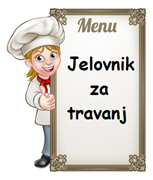 Jelovnik je podložan promjenama ovisno o organizacijskim mogućnostima Škole.Cijena po obroku: 3.00 euraPON8.4.Gulaš varivo s mesom i krumpirom, kolač, miješani kruhUTO9.4.Domaća krem juha od povrća, okruglice sa šljivama prelivene prezlimaSRI10.4.Pohani file oslića, krumpir salata, puding od vanilije, miješani kruhČET11.4.Špageti bolonjez, kupus salata, jabukaPET12.4.Pečena piletina, mlinci, zelena salata, voćni jogurt euforia borovnicaPON15.4.Tuna s tjesteninom i povrćem, puding od čokoladeUTO16.4.Poriluk varivo, kosani odrezak, kolač, miješani kruhSRI17.4.DRŽAVNI PRAZNIKČET18.4.Juha od rajčice s kobasicom i kašicom, kukuruzna zlevkaPET      19.4.Francuski krumpir s kobasicom, puding od čokoladePON22.4.Grah varivo s ričetom i rezanom kobasicom, miješani kruh, buhtlaUTO23.4.Salata od tune, tjestenine i povrća, bananaSRI24.4.Ćufte u rajčici, pire krumpir, kolačČET25.4.Pohani pileći file, hajdina kaša, zelena salata, miješani kruhPET26.4.Pileći zabatak, zapečeni grah, cikla salata, miješani kruhPON29.4.Pureća pljeskavica, đuveč s rižom, jagodeUTO30.4.Fino varivo, pečeni pileći file, kolač, miješani kruh